ИНСТРУКЦИЯ ДЛЯ БРОНИРОВАНИЯ ИНДИВИДУАЛЬНОГО ДОМА В МКР. ДУБРОВКАДля выбора индивидуального дома Вам необходимо зайти на сайт nzpro.ru, войти в Ваш личный кабинет (после входа в личный кабинет в правом верхнем углу высветится Ваше ФИО). После поступления средств (30 % стоимости) на расчетный счет кооператива в Вашем личном кабинете отобразится статус "РАЗРЕШЕНО БРОНИРОВАНИЕ" и пополнится баланс, только после этого Вы можете приступать к бронированию дома. Шаг 1Выберите раздел «Проект».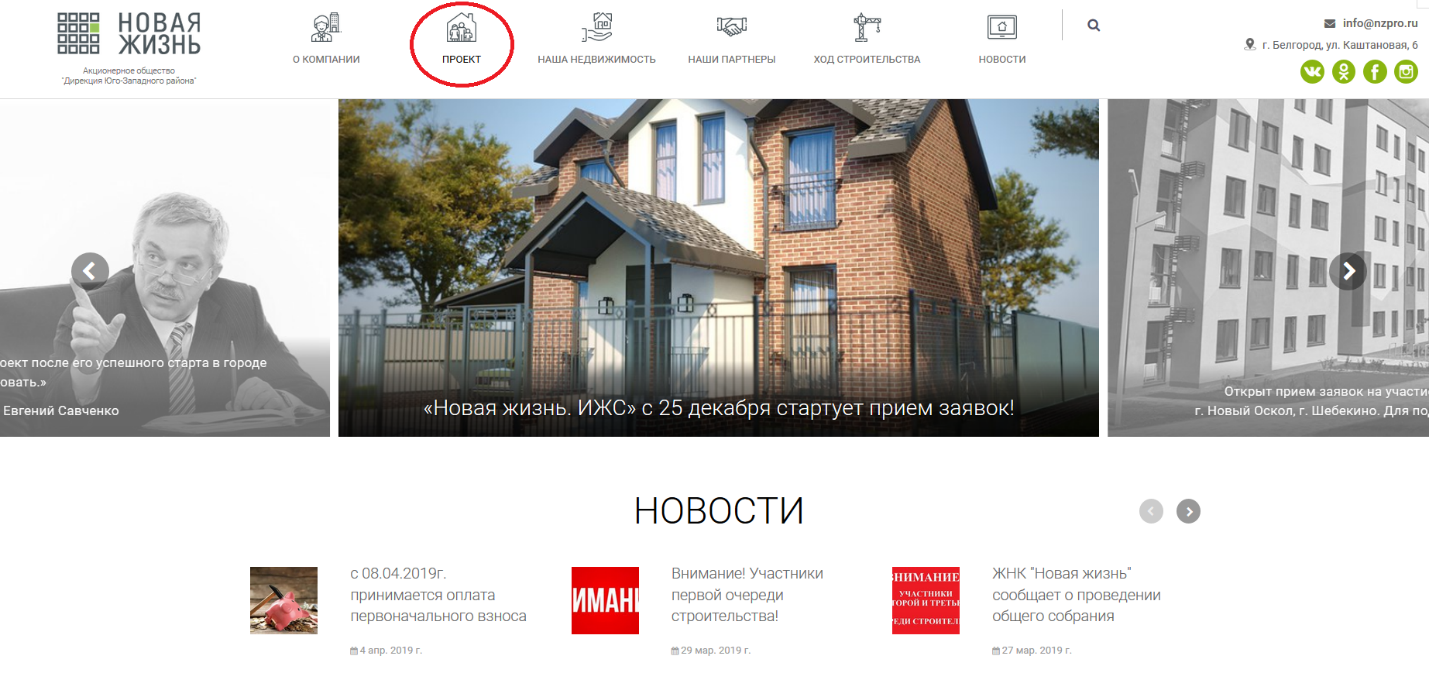 Шаг 2Выберите район застройки мкр. Дубровка (ИЖС).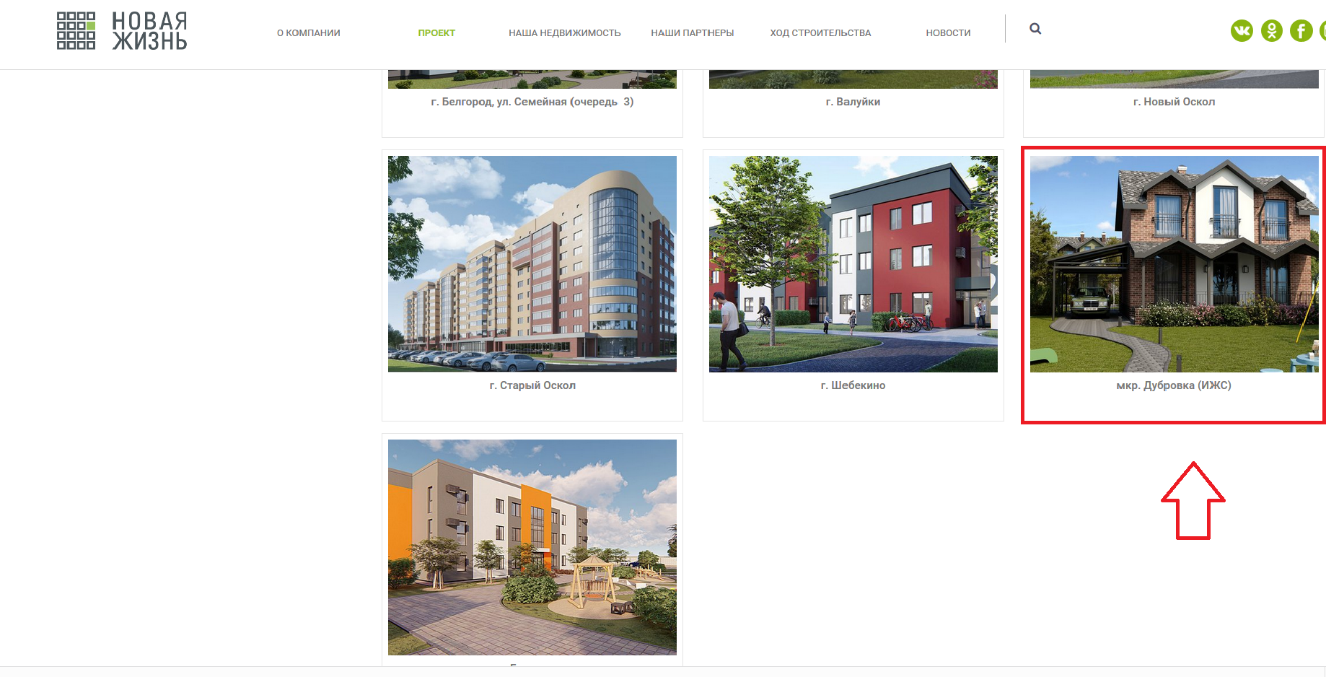 Шаг 3 Выберите на генеральном плане дом и «кликните» на него. 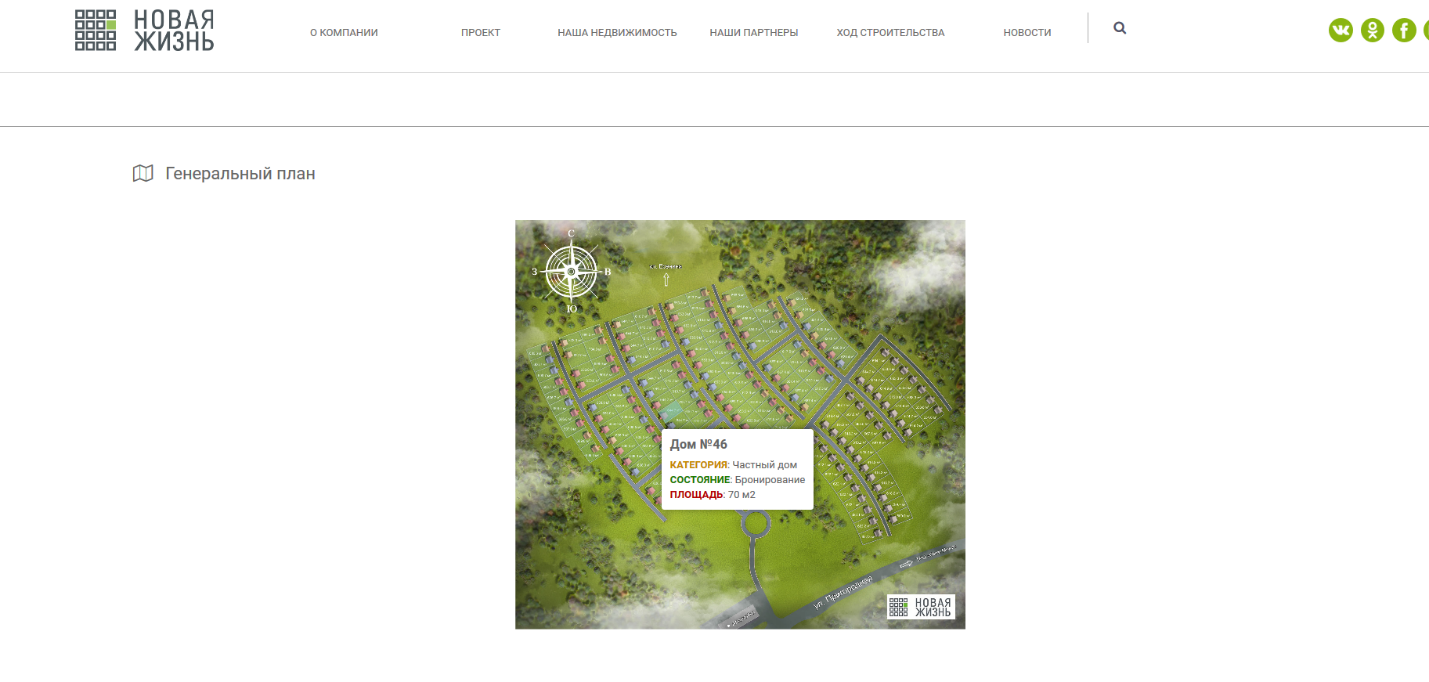 Для того чтобы узнать стороны света - обратите внимание на розу ветров, которая расположена на генеральном плане.Шаг 4Когда Вы открыли нужный Вам дом, Вы увидите кнопку для бронирования. 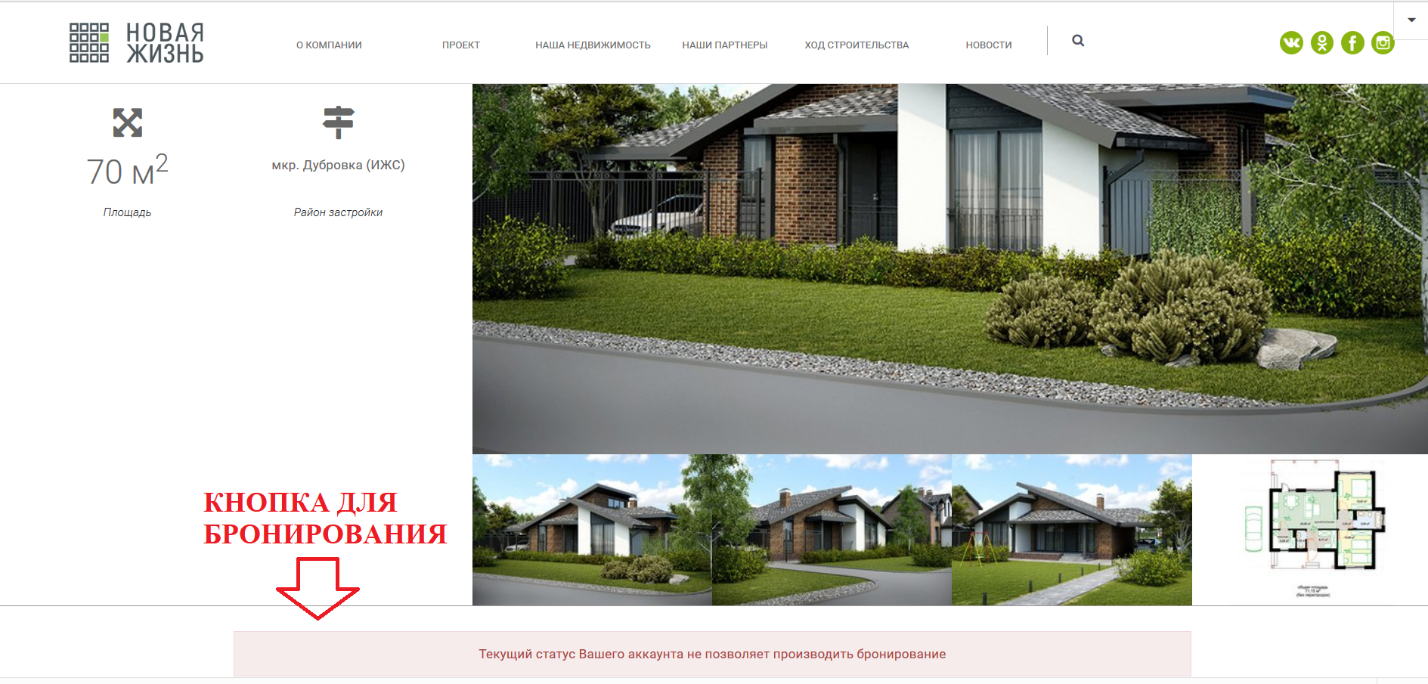 Для бронирования дома необходимо "кликнуть" левой кнопкой мыши на кнопку для бронирования.